UNIVERSIDADE DE SÃO PAULO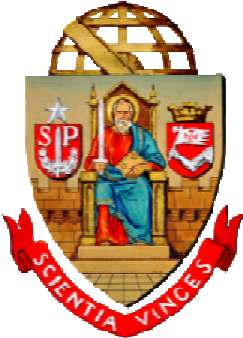 SECRETARIA GERAL ANEXO 3 REQUERIMENTO PARA REALIZAÇÃO DE EVENTOS  NO QUADRILÁTERO SAÚDE/DIREITO FORMULÁRIO Nome  Endereço  CNPJ  CPF   RG  Nº USP   Memorial descritivo do evento assinado pelo responsável do evento, bem como por profissionais qualificados, quando pertinente, contendo: Título do evento  Objetivo  c. Data  Horário de início  Horário de término , considerando os limites de ruído, definidos pela Lei Municipal 11.501/94 e Decretos Municipais 11.467/74 e 34.741/94 Local do evento:  Endereço completo  Identificação do local  Capacidade de lotação do local:  Público estimado:  pessoas Descrição 	das 	estruturas 	a 	serem 	montadas: Rua da Reitoria, 374 - 4º andar - Cidade Universitária  CEP: 05508-220 - São Paulo - Brasil  +55-11-3091-3414 - sg@usp.br - www.usp.br/secretaria   UNIVERSIDADE DE SÃO PAULO SECRETARIA GERAL Descrição 	dos 	equipamentos 	a 	serem 	instalados: Descrição e indicação das empresas responsáveis pela organização da segurança e do atendimento de emergência médica: Lista de fornecedores de alimentos Quando necessário, planta com: Localização dos equipamentos de combate e prevenção a incêndio. Distribuição de assentos, gradis, painéis, mobiliários, palcos e outros elementos que interfiram no fluxo de entrada e saída de usuários. Detalhamento das rotas de fuga e saídas de emergência, com larguras e distâncias dos percursos. Locais reservados a portadores de deficiência física, sanitários; estacionamento de veículos, geradores e ambulâncias. O(s) signatário(s) abaixo declara(m) expressamente que está(ão) ciente(s) e de acordo com as disposições contidas no Regulamento sobre a realização de eventos acadêmicos de caráter festivo nas unidades do Quadrilátero Saúde/Direito, cuja cópia, neste ato, lhe é entregue pelo AUTORIZANTE, sujeitando-se, sem qualquer ressalva, ao cumprimento dos deveres e responsabilidades nela contidos.   	 Assinatura do(s) organizador(es)  	 ____________________________  ____________________________  Parecer da SSEG  ______________________________________________________________________________________________________________________________________________________________________________________________________________________________________________________________________________ __________________________________________________________________________________________ Rua da Reitoria, 374 - 4º andar - Cidade Universitária  CEP: 05508-220 - São Paulo - Brasil  +55-11-3091-3414 - sg@usp.br - www.usp.br/secretaria   